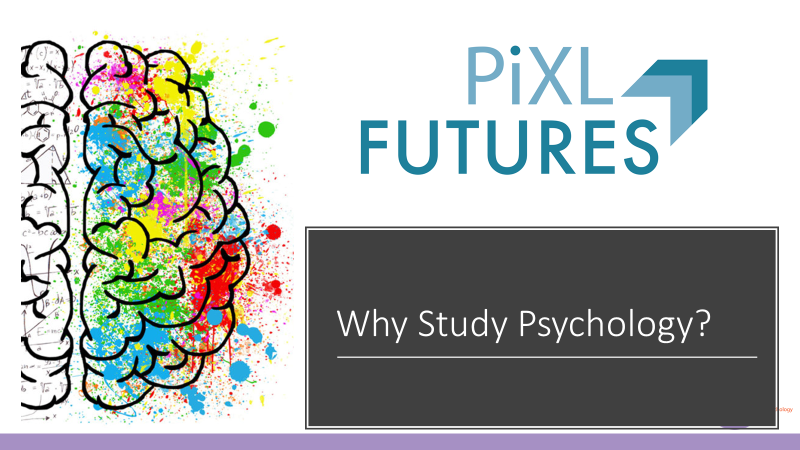 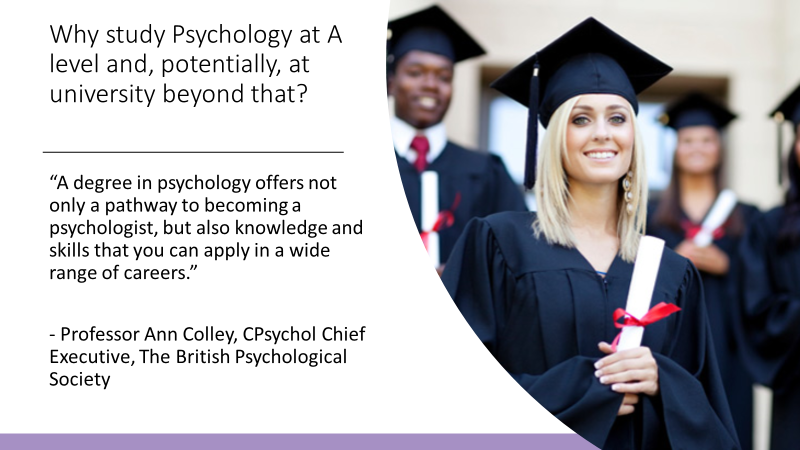 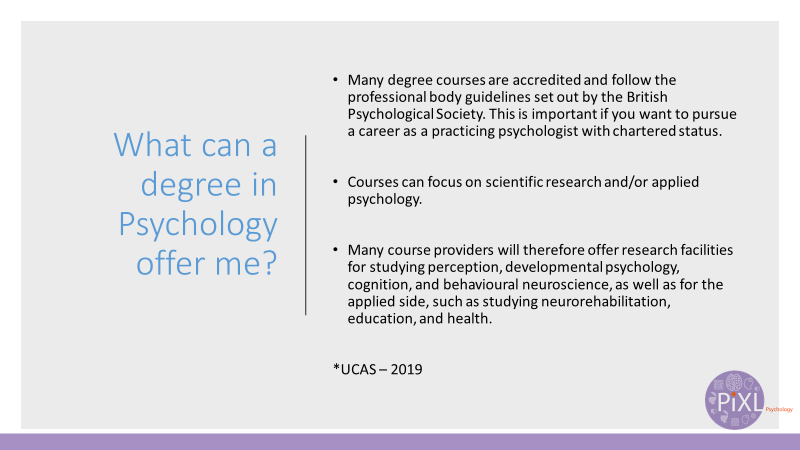 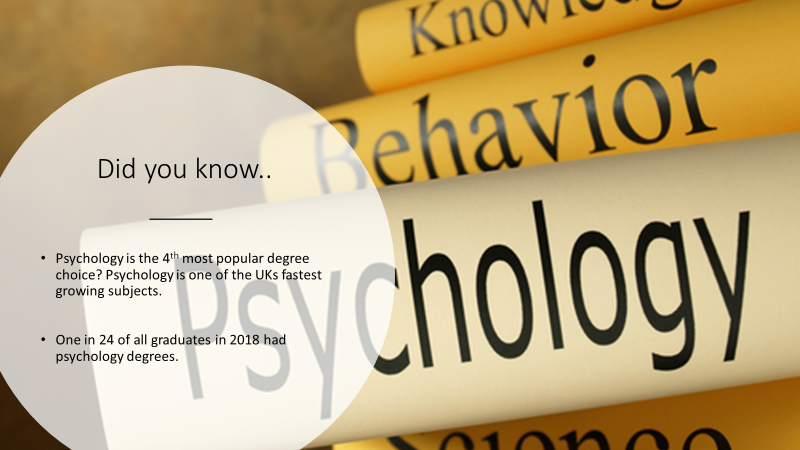 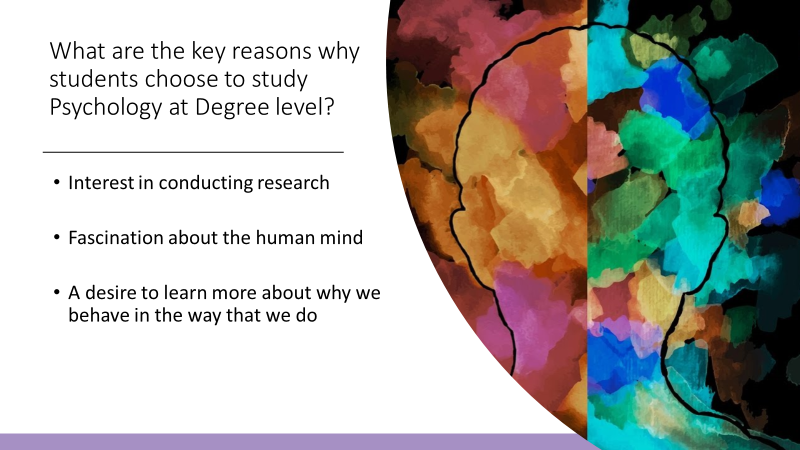 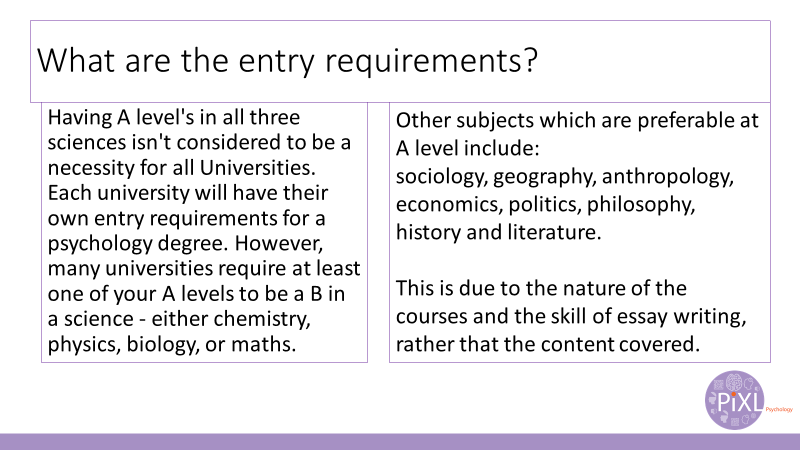 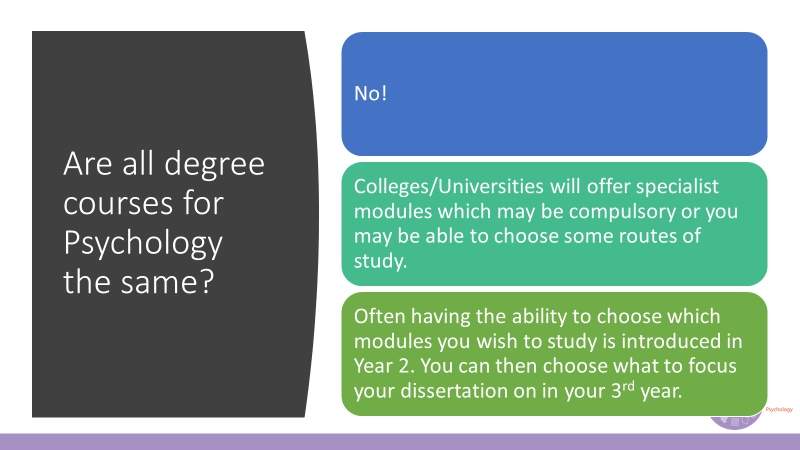 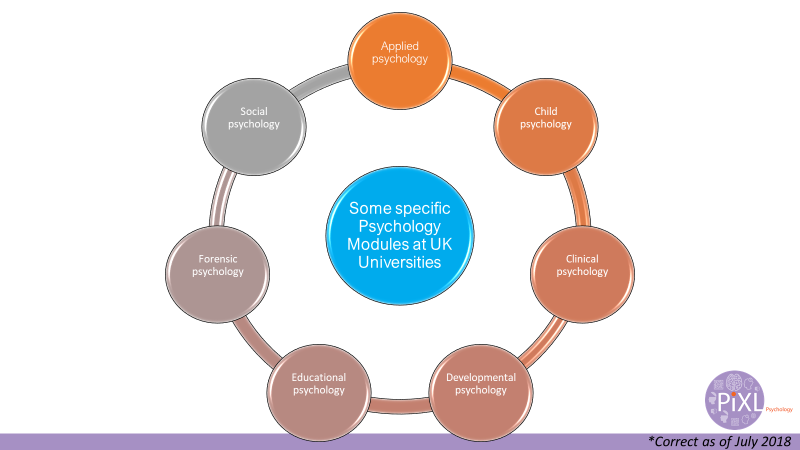 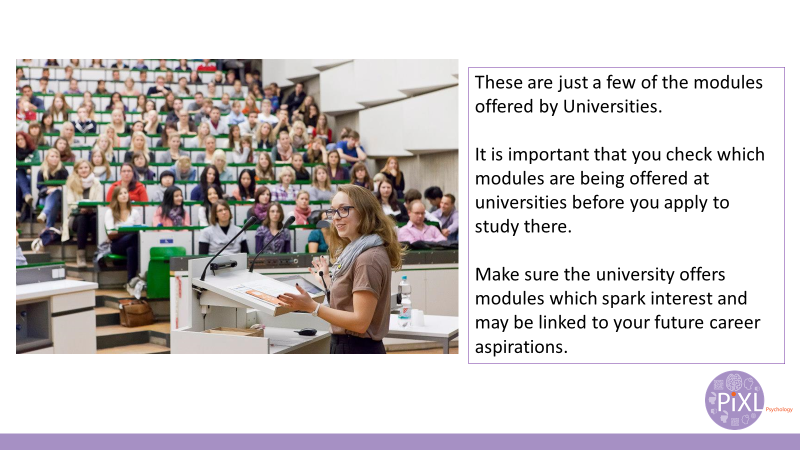 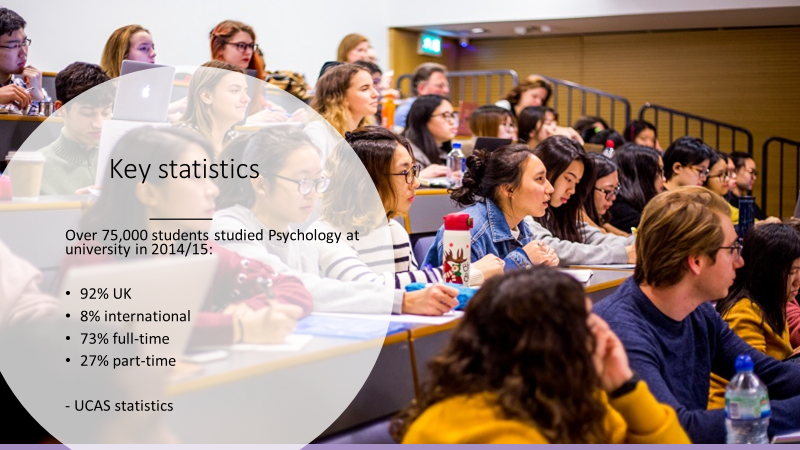 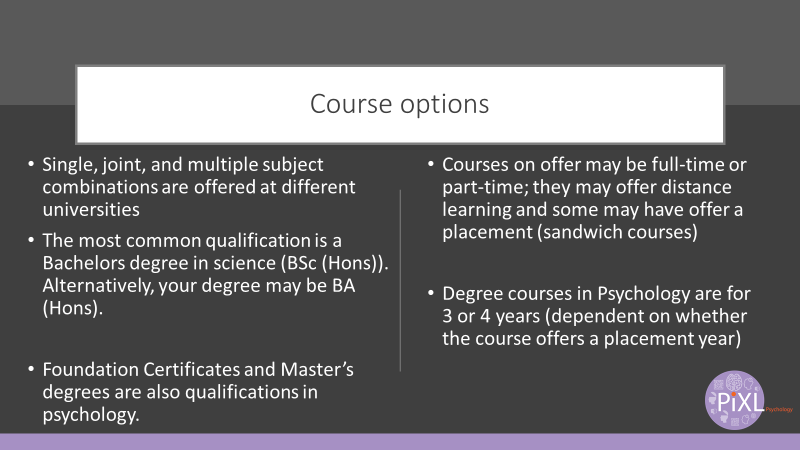 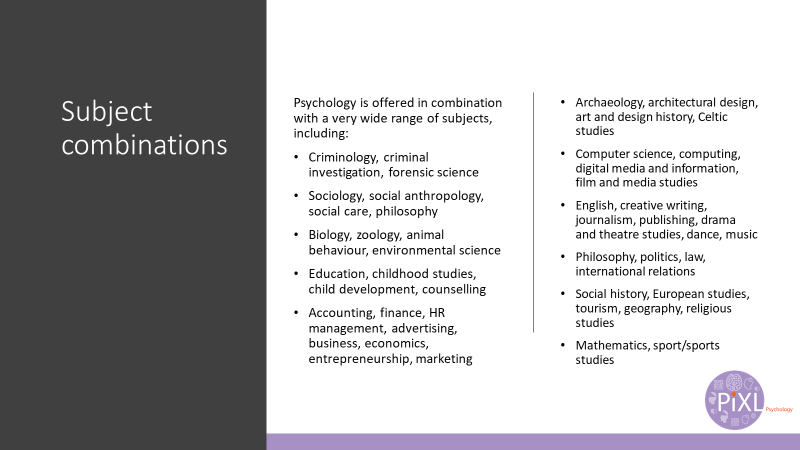 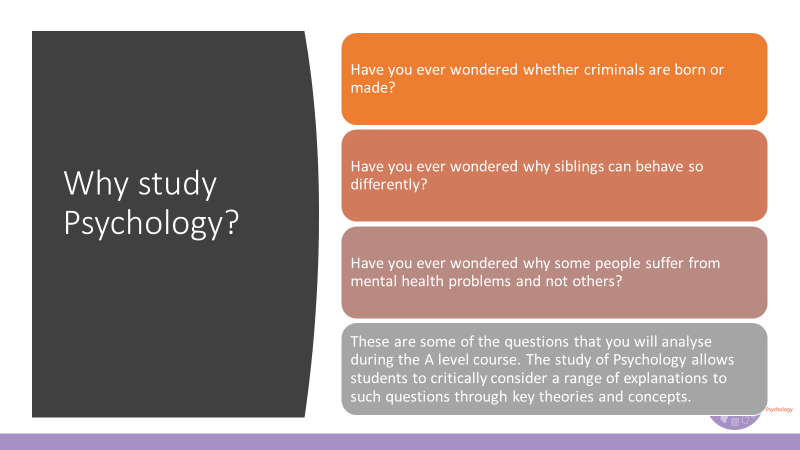 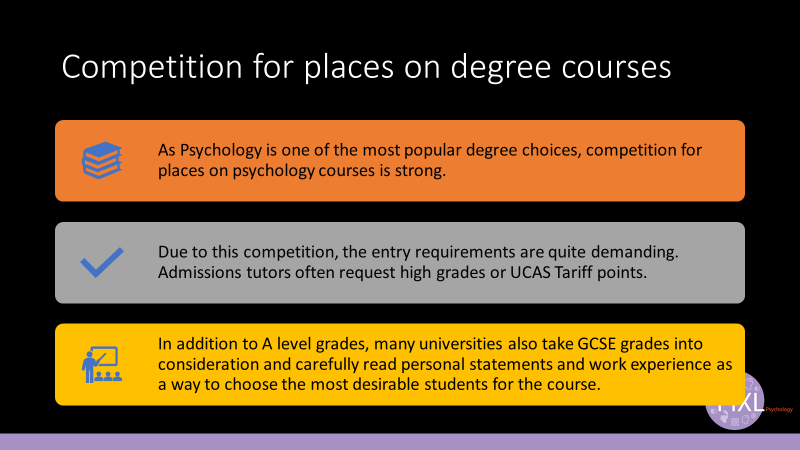 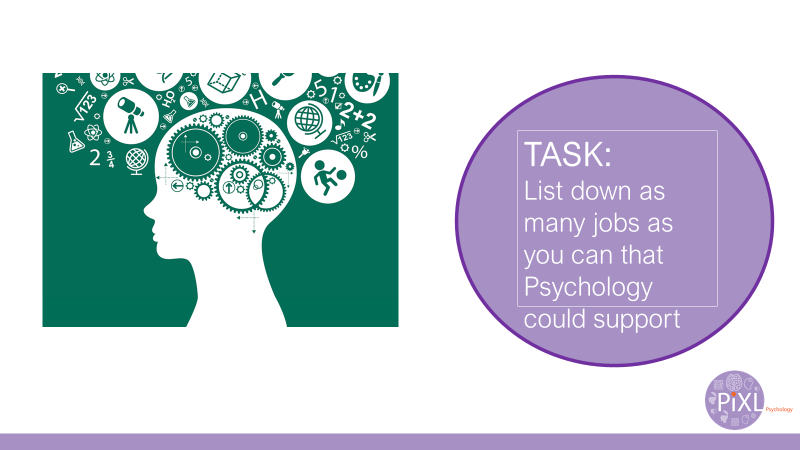 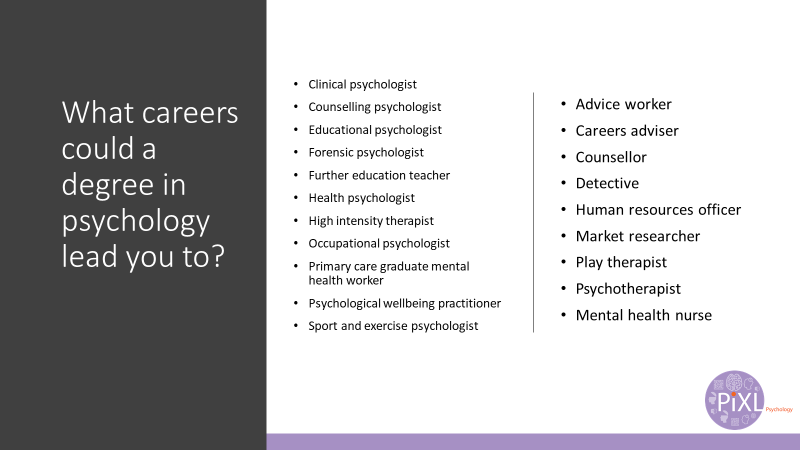 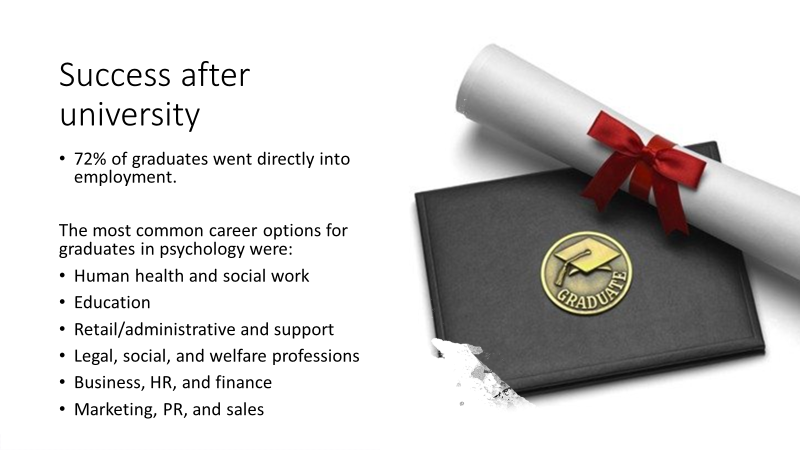 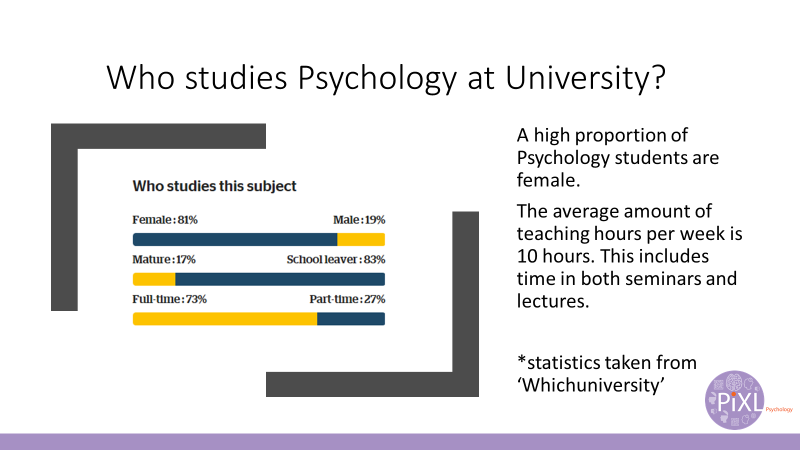 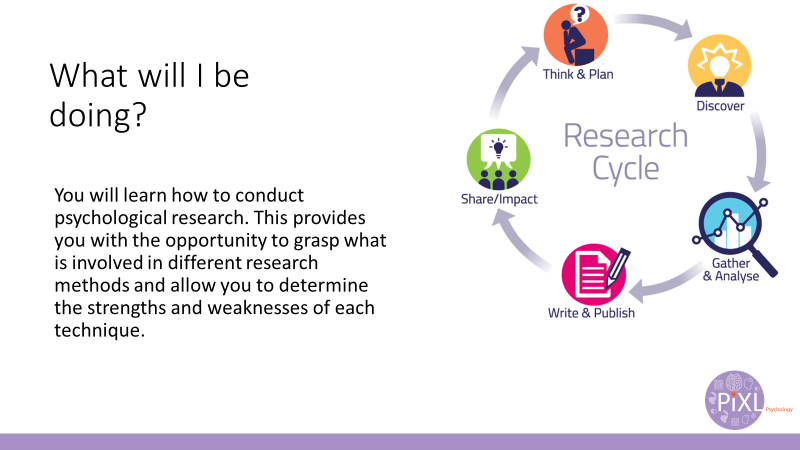 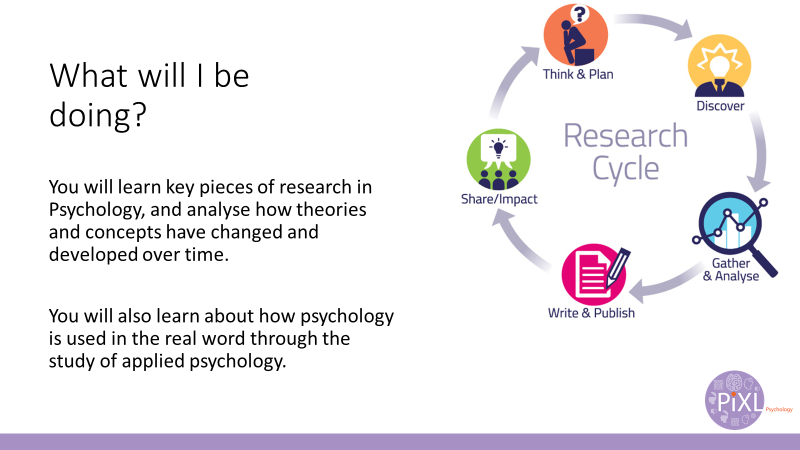 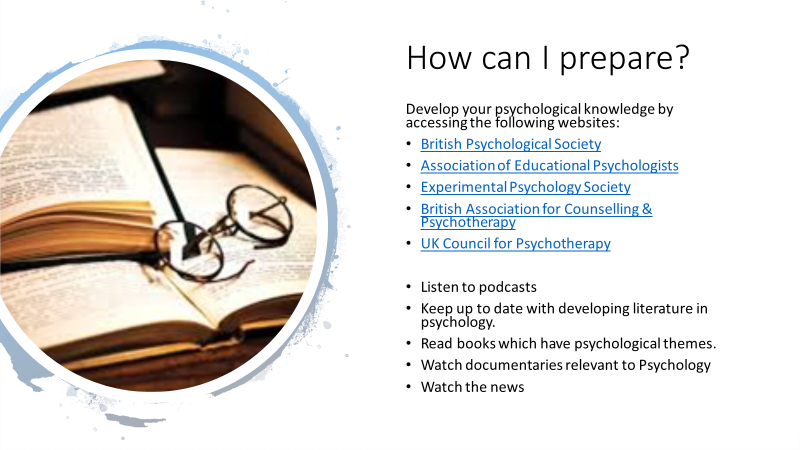 British Psychological SocietyAssociation of Educational PsychologistsExperimental Psychology SocietyBritish Association for Counselling & PsychotherapyUK Council for Psychotherapy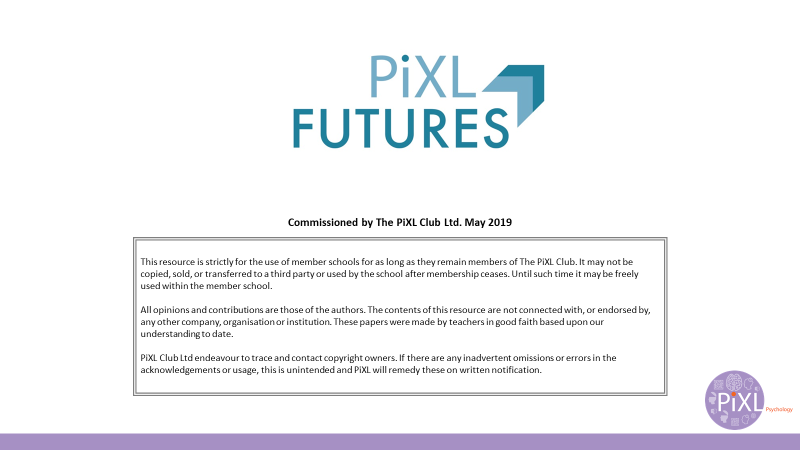 